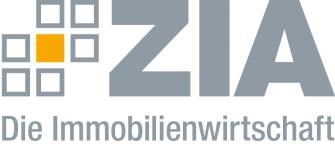 Pressemitteilung Mietendeckel: Normenkontrollklage bringt RechtssicherheitBerlin, 18.02.2020 – Zur anstehenden Normenkontrollklage kommentiert Dr. Andreas Mattner, Präsident des Zentralen Immobilien Ausschusses ZIA, Spitzenverband der Immobilienwirtschaft:„Die Normenkontrollklage ist ein gutes Zeichen für die zahlreichen Vermieter und Mieter, die der rotrotgrüne Senat in Berlin mit dem Mietendeckel verunsichert. Sie dient dem sozialen Frieden. Es ist nicht auszudenken, was zulasten der Mieter passiert, wenn erst nach Jahren feststeht: alle Mietzahlungen waren verfassungswidrig. Insofern freuen wir uns über diesen Beschluss und hoffen, dass den nicht verfassungskonformen Vorstellungen bald ein Ende bereitet werden wird. Der Mietendeckel setzt die Mechanismen der sozialen Marktwirtschaft außer Kraft und verstärkt die Wohnungsknappheit, erhöht die Konkurrenz um bezahlbares Wohnen und führt zu einem Modernisierungsstau.“Der ZIADer Zentrale Immobilien Ausschuss ZIA ist der Spitzenverband der Immobilienwirtschaft. Er spricht durch seine Mitglieder, darunter 28 Verbände, für rund 37.000 Unternehmen der Branche entlang der gesamten Wertschöpfungskette. Der ZIA gibt der Immobilienwirtschaft in ihrer ganzen Vielfalt eine umfassende und einheitliche Interessenvertretung, die ihrer Bedeutung für die Volkswirtschaft entspricht. Als Unternehmer- und Verbändeverband verleiht er der gesamten Immobilienwirtschaft eine Stimme auf nationaler und europäischer Ebene – und im Bundesverband der deutschen Industrie (BDI). Präsident des Verbandes ist Dr. Andreas Mattner.Kontakt André Hentz ZIA Zentraler Immobilien Ausschuss e.V. Leipziger Platz 9 10117 Berlin Tel.: 030/20 21 585 23 E-Mail: andre.hentz@zia-deutschland.de Internet: www.zia-deutschland.de 